BALLYMENA ACADEMYAPPLICATION FORM:    TEACHER OF SCIENCE TO GCSE(Temporary Post – 3 days per week) [24.08.2020 – 30.08.2021 with the possibility of extension][Applicants must ensure they complete all sections and sign this form][Applications close:  12.00 Noon on Thursday, 4th June, 2020]1.   APPLICANT DETAILS2.   Qualifications 3.  Present Teaching Post4.   Previous Teaching 5.   Previous Non-Teaching Employment 6.  APPLICANT’S STATEMENTYou may use this space - and that over the page if required - to supply further relevant information in support of your application, including evidence of the extent to which you meet the Essential and Desirable Criteria.  You are required to word-process this section, using no smaller than font size 10.  Separate sheets, including CVs, will not be considered. Essential CriteriaDesirable Criteria7.  Absence due to illness   As part of this statement you are asked to give brief details of any period(s) of illness which have occurred in the past five years and which caused an absence from work.  Please also indicate the nature of the illness(es)8.  References: 	Nominate two referees, at least one of whom should be someone who has detailed knowledge of your qualifications and experience, the skills that you bring to your present position and the quality of your work.  In addition to those named as Referees, the Board of Governors may contact any or all of each applicant’s previous employers and the current employer, if not nominated as a referee.  Relatives should not be named as Referees.  If an applicant does not wish an employer to be contacted before the final stages of the appointment process he/she must make this clear in a written signed note, stapled to the application form.   Child Protection  Special Arrangements11.  Declaration and Signature Ref. Application Form Teaching PostsTo:	All Applicants		Post: 	Teacher of Science to GCSE 								Date:			May, 2020				Please noteBecause of increasing postal charges and the administrative time required to acknowledge every application received, your application will not be acknowledged.Shortlisting for this post is scheduled for 	Monday, 8th June, 2020	Applicants called to interview will be notified thereafter.  (The appointment procedure is scheduled for Tuesday, 16th June, 2020.)If you have not been contacted by 	11th June	 you should assume that your application is unsuccessful on this occasion.Ballymena Academy thanks you for your interest in this post and we trust you understand why this approach has been adopted.You may telephone the Principal’s secretary on or after 	10th June	 if you would like earlier confirmation of the outcome of your application.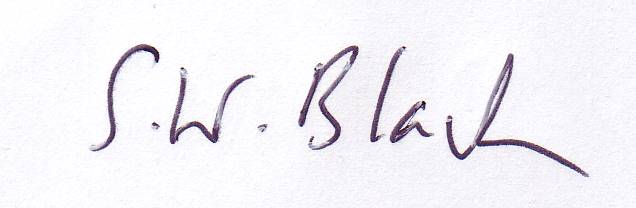 S.W. Black (Principal)To All Applicants Applying For Teaching Posts In Ballymena AcademyMEMORANDUM ON CHILD PROTECTIONThis information originates in Department of Education Circular 2006/06: www.deni.gov.ukThe Board of Governors of Ballymena Academy seeks to discharge its duty of care to all pupils attending this school and to conduct employment procedures equitably and well.1.  Candidates are reminded that:all posts in this school are regarded as ‘regulated positions’ under the terms of the Protection 	of 	Children and Vulnerable Adults [NI] Order 2003 (POCVA)it is a criminal offence for any individual to apply for, offer to do or accept any work, paid or 	unpaid 	in a regulated position if that individual is:- entered on DHSSPS list of those Disqualified from Working with Children- entered on Department of Education’s list of unsuitable people- subject to a disqualification from the courtswhere there is reason to suspect that an application has been received from such an individual 	the matter will be reported to the police and full co-operation given to any subsequent 	investigations including disclosure of all relevant documents2.  Each candidate must: declare any criminal convictions on the application form indicate that they are eligible to apply for a regulated positionprovide the following if called for interview:	- photographic proof of identity	- original birth certificate	- authorisation for school to initiate Vetting and Barring Procedures	   [used only for candidates recommended for appointment]provide the following if recommended for appointment	- proof of qualifications entered on application form3.  Candidates are advised that: False or incomplete declaration of criminal convictions, or false claims of qualifications, will render 	an application ineligible and any recommendation for appointment will be withdrawnWhere the outcome of a Criminal Record Check, initiated as part of the Vetting and Barring 	Procedures,  is unsatisfactory, in the opinion of the Principal, having consulted the Chairman of the 	Board of Governors, a recommendation for appointment will be withdrawnDue process will be followed but, if an individual has taken up post before the discovery of false or 	incomplete declaration of criminal convictions, or false claims of qualification, or failure to disclose 	ineligibility to apply for or to hold a regulated position, the employment will be rescinded with 	immediate effect	 In making application for a regulated position in Ballymena Academy, candidates acknowledge the 	school’s right to:      - carry out pre-employment and criminal record checks       - take cognisance of such information as the school deems appropriate and make decisions            accordingly      - require full compliance with the requirements set out in this memorandum      - disqualify those candidates who fail to comply      - disclose relevant documents to police in the event of any investigationTeacher Reference NumberTeacher Reference NumberGTCNI Registration NumberGTCNI Registration NumberGTCNI Registration NumberNational Insurance NumberNational Insurance NumberSurnameSurnameForenames	Forenames	Forenames	Forenames	Title[Dr./Mr./Mrs./Miss/Ms]Surname on Birth Certificate :[if different]Any other previous Surname:[if applicable]Surname on Birth Certificate :[if different]Any other previous Surname:[if applicable]Surname on Birth Certificate :[if different]Any other previous Surname:[if applicable]Surname on Birth Certificate :[if different]Any other previous Surname:[if applicable]Address for CorrespondenceAddress for CorrespondenceAddress for CorrespondenceSurname on Birth Certificate :[if different]Any other previous Surname:[if applicable]Surname on Birth Certificate :[if different]Any other previous Surname:[if applicable]Surname on Birth Certificate :[if different]Any other previous Surname:[if applicable]Surname on Birth Certificate :[if different]Any other previous Surname:[if applicable]Address for CorrespondenceAddress for CorrespondenceAddress for CorrespondenceSurname on Birth Certificate :[if different]Any other previous Surname:[if applicable]Surname on Birth Certificate :[if different]Any other previous Surname:[if applicable]Surname on Birth Certificate :[if different]Any other previous Surname:[if applicable]Surname on Birth Certificate :[if different]Any other previous Surname:[if applicable]Address for CorrespondenceAddress for CorrespondenceAddress for CorrespondenceSurname on Birth Certificate :[if different]Any other previous Surname:[if applicable]Surname on Birth Certificate :[if different]Any other previous Surname:[if applicable]Surname on Birth Certificate :[if different]Any other previous Surname:[if applicable]Surname on Birth Certificate :[if different]Any other previous Surname:[if applicable]Address for CorrespondenceAddress for CorrespondenceAddress for CorrespondenceTel [H]:Tel [H]:Tel [H]:Tel [H]:Address for CorrespondenceAddress for CorrespondenceAddress for CorrespondenceTel [B]:Tel [B]:Tel [B]:Tel [B]:Address for CorrespondenceAddress for CorrespondenceAddress for CorrespondenceMobile:Mobile:Mobile:Mobile:Home Address [If different]Home Address [If different]Home Address [If different]E-mail:E-mail:E-mail:E-mail:Home Address [If different]Home Address [If different]Home Address [If different]Salary Main Spine Point:	  [1 – 6]Main Spine Point:	  [1 – 6]Home Address [If different]Home Address [If different]Home Address [If different]PlacementUpper Pay Scale Point:  [1 – 3]Upper Pay Scale Point:  [1 – 3]Home Address [If different]Home Address [If different]Home Address [If different]Teaching Allowances:	  [1 – 5]Teaching Allowances:	  [1 – 5]Home Address [If different]Home Address [If different]Home Address [If different]2.1					2.1					2.1					2.1					2.1					SubjectAwarding Body‘AS’, A2, BTEC etc.GradeDate2.2						First Degree2.2						First Degree2.2						First Degree2.2						First Degree2.2						First Degree2.2						First Degree2.2						First DegreeCategorye.g. B.Sc.Classificatione.g. 2.1AwardingBodyMain SubjectComponentsYear BegunYear of  AwardFull time/ Part time2.3					Post Graduate Qualifications [Including P.G.C.E., if applicable]2.3					Post Graduate Qualifications [Including P.G.C.E., if applicable]2.3					Post Graduate Qualifications [Including P.G.C.E., if applicable]2.3					Post Graduate Qualifications [Including P.G.C.E., if applicable]2.3					Post Graduate Qualifications [Including P.G.C.E., if applicable]2.3					Post Graduate Qualifications [Including P.G.C.E., if applicable]2.3					Post Graduate Qualifications [Including P.G.C.E., if applicable]Categorye.g. M.A.Typee.g., DiplomaAwardingBodyMain  SubjectComponentsYear BegunYear ofAwardFull time/ Part time2.4						Other Qualifications2.4						Other Qualifications2.4						Other Qualifications2.4						Other Qualifications2.4						Other Qualifications2.4						Other Qualifications2.4						Other QualificationsCategoryTypeAwardingBodyMain ComponentsYear BegunYear of AwardFull time/Part timeSchool NameSchool NameSchool NameSchool NameFull Postal Address Full Postal Address Full Postal Address Full Postal Address Full Postal Address Full Postal Address School Type [e.g. grammar, non-selective, integrated]Employing Authority [e.g. Board of Governors, ELB, CCMS]School Type [e.g. grammar, non-selective, integrated]Employing Authority [e.g. Board of Governors, ELB, CCMS]School Type [e.g. grammar, non-selective, integrated]Employing Authority [e.g. Board of Governors, ELB, CCMS]School Type [e.g. grammar, non-selective, integrated]Employing Authority [e.g. Board of Governors, ELB, CCMS]School Type [e.g. grammar, non-selective, integrated]Employing Authority [e.g. Board of Governors, ELB, CCMS]School Type [e.g. grammar, non-selective, integrated]Employing Authority [e.g. Board of Governors, ELB, CCMS]School Type [e.g. grammar, non-selective, integrated]Employing Authority [e.g. Board of Governors, ELB, CCMS]Pupil Nos.Telephone No.Telephone No.Date ofappointmentto SchoolPromotional Allowances and Dates awarded.[Title of Post & Teaching Allowances]Promotional Allowances and Dates awarded.[Title of Post & Teaching Allowances]Promotional Allowances and Dates awarded.[Title of Post & Teaching Allowances]Promotional Allowances and Dates awarded.[Title of Post & Teaching Allowances]Promotional Allowances and Dates awarded.[Title of Post & Teaching Allowances]Present Post –Temporary   ORPermanentPresent Post –Temporary   ORPermanentSubjects Taught, Year Groups & Levels [e.g. KS3, GCSE, ‘A’ Level] – cite number of years teaching experience at each level and 												corresponding datesSubjects Taught, Year Groups & Levels [e.g. KS3, GCSE, ‘A’ Level] – cite number of years teaching experience at each level and 												corresponding datesSubjects Taught, Year Groups & Levels [e.g. KS3, GCSE, ‘A’ Level] – cite number of years teaching experience at each level and 												corresponding datesSubjects Taught, Year Groups & Levels [e.g. KS3, GCSE, ‘A’ Level] – cite number of years teaching experience at each level and 												corresponding datesSubjects Taught, Year Groups & Levels [e.g. KS3, GCSE, ‘A’ Level] – cite number of years teaching experience at each level and 												corresponding datesSubjects Taught, Year Groups & Levels [e.g. KS3, GCSE, ‘A’ Level] – cite number of years teaching experience at each level and 												corresponding datesSubjects Taught, Year Groups & Levels [e.g. KS3, GCSE, ‘A’ Level] – cite number of years teaching experience at each level and 												corresponding datesSubjects Taught, Year Groups & Levels [e.g. KS3, GCSE, ‘A’ Level] – cite number of years teaching experience at each level and 												corresponding datesSubjects Taught, Year Groups & Levels [e.g. KS3, GCSE, ‘A’ Level] – cite number of years teaching experience at each level and 												corresponding datesSubjects Taught, Year Groups & Levels [e.g. KS3, GCSE, ‘A’ Level] – cite number of years teaching experience at each level and 												corresponding datesSubjectsSubjectsYear GroupsYear GroupsYear GroupsLevelNo. of years experienceNo. of years experienceNo. of years experienceDatesPrincipal duties of your present position and person(s) to whom you are responsible.Principal duties of your present position and person(s) to whom you are responsible.Principal duties of your present position and person(s) to whom you are responsible.Principal duties of your present position and person(s) to whom you are responsible.Principal duties of your present position and person(s) to whom you are responsible.Principal duties of your present position and person(s) to whom you are responsible.Principal duties of your present position and person(s) to whom you are responsible.Principal duties of your present position and person(s) to whom you are responsible.Principal duties of your present position and person(s) to whom you are responsible.Principal duties of your present position and person(s) to whom you are responsible.Current Co-curricular [activity/activities, your role, frequency & time commitment, including weekends]Current Co-curricular [activity/activities, your role, frequency & time commitment, including weekends]Current Co-curricular [activity/activities, your role, frequency & time commitment, including weekends]Current Co-curricular [activity/activities, your role, frequency & time commitment, including weekends]Current Co-curricular [activity/activities, your role, frequency & time commitment, including weekends]Current Co-curricular [activity/activities, your role, frequency & time commitment, including weekends]Current Co-curricular [activity/activities, your role, frequency & time commitment, including weekends]Current Co-curricular [activity/activities, your role, frequency & time commitment, including weekends]Current Co-curricular [activity/activities, your role, frequency & time commitment, including weekends]Current Co-curricular [activity/activities, your role, frequency & time commitment, including weekends]School NameDatesFrom/ToSubjects Taught/Levels (e.g. KS3, GCSE, 			         ‘A’ level)Corresponding datesPost(s) heldDatesDatesEmployerFromToPost Title and nature of WorkAPPLICANT’S STATEMENT – continuedOther Information1st  Referee2nd RefereeNamePositionAddressTel:Is there any reason why you would not be suitable to work with children/young people in an educational setting?Is there any reason why you would not be suitable to work with children/young people in an educational setting?Have you ever been convicted of a criminal offence? Yes/ No[Delete as Applicable]If yes, give details below, including dates If yes, give details below, including dates Note:  disclosure of a conviction does not necessarily debar an applicant from being appointed.Note:  disclosure of a conviction does not necessarily debar an applicant from being appointed.Do you require any special arrangements to be made if called for interview?		Yes / NoIf Yes, please specify the arrangements required.I hereby declare that:11.1 	I have been supplied with the Job Description for the post of Teacher of Science to GCSE in Ballymena Academy. I have read and understood the Terms and conditions of Appointment for this post for which I now make application.11.2 	The information which I have supplied in this application form is correct to the best of my knowledge and 	belief. I acknowledge that if I am appointed to this position, statements of material fact made on this form 	which are subsequently discovered, at any time, to be untrue may be considered by the Board of 	Governors as sufficient grounds to warrant termination of the appointment.11.3 	I understand that my signature is authorisation for the Board of Governors of Ballymena Academy to 	process and retain the information submitted for the stated purpose of making this appointment and for 	keeping  proper  records  under  the  terms  of  the  Data  Protection  Act 1998 and General Data Protection   	  Regulations (GDPR).11.4 	In  the  event  of  my  application  being  successful,  I  consent to a check being made with the appropriate 	agencies to determine if there is any record of convictions, cautions or bind-overs against me.11.5	I understand that  by completing this declaration I am indicating my authorisation for Ballymena Academy 	to approach my current/most  recent employer for  a reference  in  the event of my being recommended for 	appointment.Signed:	 								Print Name: 									Date:			Ballymena Academy,89 Galgorm Road,Ballymena,Co. Antrim.BT42 1AJTel. 028 2565 2782Fax. 028 2563 0855PRINCIPAL:     S.W. BLACK, M.Sc.BALLYMENA ACADEMY,89 GALGORM ROAD,BALLYMENA,CO. ANTRIM.BT42 1AJ	Telephone:	028 2565 2782/3	Fax:		028 2563 0855